Name of Journal: World Journal of RadiologyESPS Manuscript NO: 22375Manuscript Type: MinireviewsGrey-scale sonography and sonoelastography for diagnosing carpal tunnel syndromeMiyamoto  H et al. Sonographic carpal tunnel syndrome diagnosisHideaki Miyamoto, Yutaka Morizaki, Takahiro Kashiyama, Sakae TanakaHideaki Miyamoto, Yutaka Morizaki, Takahiro Kashiyama, Sakae Tanaka, Department of Orthopaedic Surgery, Graduate School of Medicine, the University of Tokyo, Tokyo 113-8655, JapanAuthor contributions: All authors contributed equally to this work; wrote and reviewed the paper.Conflict-of-interest statement: There is no conflict of interest associated with any of the senior author or other coauthors contributed their efforts in this manuscript.Open-Access: This article is an open-access article which was selected by an in-house editor and fully peer-reviewed by external reviewers. It is distributed in accordance with the Creative Commons Attribution Non Commercial (CC BY-NC 4.0) license, which permits others to distribute, remix, adapt, build upon this work non-commercially, and license their derivative works on different terms, provided the original work is properly cited and the use is non-commercial. See: http://creativecommons.org/licenses/by-nc/4.0/Correspondence to: Hideaki Miyamoto, MD, Department of Orthopaedic Surgery, Graduate School of Medicine, the University of Tokyo, 7 Chome-3-1 Hongo, Bunkyo, Tokyo 113-8655, Japan. s70842000@yahoo.co.jpTelephone: +81-3-38155411Fax: +81-3-38184082Received: August 27, 2015Peer-review started: August 31, 2015First decision: November 24, 2015Revised: December 6, 2015Accepted: January 5, 2016Article in press:Published online:AbstractCarpal tunnel syndrome (CTS) is a common peripheral entrapment neuropathy of the median nerve at wrist level, and is thought to be caused by compression of the median nerve in the carpal tunnel. There is no standard quantitative reference for the diagnosis of CTS. Grey-scale sonography and sonoelastography (SEL) have been used as diagnostic tools. The most commonly agreed findings in grey-scale sonography for the diagnosis of CTS is enlargement of the median nerve cross-sectional area (CSA). Several authors have assessed additional parameters. “Delta CSA” is the difference between the proximal median nerve CSA at the pronator quadratus and the maximal CSA within the carpal tunnel. The “CSA ratio” is the ratio of CSA in the carpal tunnel to the CSA at the mid forearm. These additional parameters showed better diagnostic accuracy than CSA measurement alone. Recently, a number of studies have investigated the elasticity of the median nerve using SEL, and have shown that this also has diagnostic value, as it was significantly stiffer in CTS patients compared to healthy volunteers. In this review, we summarize the usefulness of grey-scale sonography and SEL in diagnosing CTS.Key words: Carpal tunnel syndrome; Gray-scale sonography; Sonoelastography; Diagnosis; Median nerve; Cross-sectional area; Elasticity© The Author(s) 2016. Published by Baishideng Publishing Group Inc. All rights reserved.Core tip: The diagnostic value of grey-scale sonography and sonoelastography in carpal tunnel syndrome (CTS) is reviewed. Sonography can potentially allow a noninvasive screening, and could therefore be a preferable first-line approach to detect pathological changes of the intracarpal tunnel contents. This review summarizes the current knowledge of sonographic findings as a diagnostic tool in CTS.Miyamoto H, Morizaki Y, Kashiyama T, Tanaka S. Grey-scale sonography and sonoelastography for diagnosing carpal tunnel syndrome. World J Radiol 2016; In pressINTRODUCTIONCarpal tunnel syndrome (CTS) is a common compression neuropathy of the median nerve at wrist level, with an estimated prevalence of 50 cases per 1000 population per year[1]. The main symptoms of CTS include numbness and tingling in the area of the median nerve distribution and weakness in the opposition of the thumb. The median nerve in the carpal tunnel lies between the transverse carpal ligament superiorly and the flexor tendons and carpal bones inferiorly[2]. CTS is thought to be caused by compression of the median nerve within its surrounding structures, including the transverse carpal ligament, finger flexor tendons, and tenosynovial tissue[3,4]. Therefore, it is important to investigate morphological changes in the intracarpal tunnel contents in order to understand the pathophysiology of CTS.Sonography can provide information on anatomical abnormalities of the median nerve and intracarpal tunnel contents, which are causative factors in CTS. Sonoelastography (SEL) is a modality for quantitatively measuring the elasticity of soft tissue through conventional grey-scale sonography with estimated Young’s modulus or semi-quantitative values as strain ratios, and promising preliminary results have been obtained for SEL in the diagnosis of liver, breast, pancreas, prostate, and thyroid masses using the appropriate cut-off values[5-9]. Recently, several studies have investigated the elasticity of the intracarpal tunnel contents to clarify the pathophysiology of CTS using SEL[10-15].In this review, we summarize the usefulness of grey-scale sonography and sonoelastography in diagnosing CTS.GREY-SCALE SONOGRAPHYThe most commonly agreed findings in grey-scale sonography for the diagnosis of CTS is the enlargement of the median nerve cross-sectional area (CSA). Nerve enlargement is thought to result from large myelinated fibers at the periphery of the fascicles, interfascicular epineurial fibrosis, and/or perineural thickening under chronicic nerve compression[16]. Table 1 gives the diagnostic accuracy of using the CSA from previous studies and includes the CSA cut-off values used and the location where the CSA was measured. The reported CSA cut-off values in the carpal tunnel measured by sonography ranged from 8.5 to 12 mm2. The majority of studies measured the CSA at the tunnel inlet, which is described as being level with the pisiform bone in some studies. The findings of these studies revealed a wide variation in sensitivity (62%–99%) and specificity (57%–100%). In a meta-analysis, the single CSA test for CTS was reported to have 87.3% sensitivity and 83.3% specificity, with an area under the receiver operating characteristic curve of 0.93[17]. However, a limitation of this analysis was that measurements were obtained in different proportions of patients at different points along the carpal tunnel.In order to overcome the limitations arising from individual anatomical differences when using the CSA to diagnose CTS, Klauser et al[18] assessed “delta CSA”, which is the difference between the proximal median nerve CSA at the level of the pronator quadratus and the maximal CSA within the carpal tunnel, resulting in a threshold of 2 mm2. However, there are few studies using “delta CSA” for diagnosing CTS[18-20], and further research is needed to validate this diagnositic parameter. Other studies reported the diagnostic accuracy of a ratio between a CSA in the carpal tunnel and a proximal CSA at the mid forearm (the “CSA ratio”)[19,21-25]. These two parameters allowed a more accurate detection of CTS than CSA alone. Tables 2 and 3 summarize the previously reported diagnostic accuracies of these two parameters. Probe locations at the forearm in major studies are shown in Figure 1, and representative grey-scale sonographic images of a CTS patient are shown in Figure 2.Other characteristic parameters of CTS have been reported, including the thickness of the transverse carpal ligament, palmar bowing of the flexor retinaculum, flattening of the median nerve, and decreased longitudinal excursion on dynamic assessment, all of which can aid in the sonographic diagnosis of CTS[26-28]. In addition, it is recognized that hypervascularity and hypoechogenicity of the median nerve are present in CTS with a larger CSA, and investigation of the vascularity of the median nerve using Doppler sonography has been used as an adjunct to the diagnosis of CTS[29,30]. Despite these characteristic findings, few validated quantitative scoring systems have been created for assessing hypervascularity and hypoechogenicity of the median nerve as a reference standard for CTS diagnosis[31].SONOELASTOGRAPHYThere are two major stress applications in SEL; compression elastography and shear-wave elastography. Compression elastography, also described as static strain elastography, is based on the principle that the compression of tissue produces strain. Displacement is calculated in real time by repeated manual compression to the tissue using a hand-held sonographic transducer. The displacement is then converted to a color-coded strain distribution map, which is often superimposed over the conventional B-mode image or displayed next to it. Most compression elastography systems provide both a visual representation of pressure and a quantitative measurement in the form of the strain ratio, which is an index of the relative elasticity between an objective region of interest (ROI) and a reference ROI. Compression elastography can draw the calculation area as a relatively free shape (e.g., elliptical or bowing). The strain is lower in firmer tissues. However, compression elastographic assessment is subject to a number of technical difficulties. The compression force for measurements of tissue strain can be regulated by freehand, and the probe should always be held perpendicular to the objectives so that the appropriate strain is adjusted with reference to the feedback indicator. This is necessary because the nonlinear compression force can result in the elasticity of the objectives being measured incorrectly. To minimize intra- and inter-observer variation and to avoid transient temporal fluctuations, Yoshii et al[32,33] developed a cyclic compression apparatus with automatic vibratory equipment. Shear-wave elastography employs a directional force that leads to shear deformation propagating as a shear wave. Shear-wave elastography, also termed dynamic elastography, is based on the measurement of the propagation velocity distribution of a directional shear wave produced by an ultrasound pulse[34]. The velocity of the shear waves can be measured and used to evaluate tissue elasticity because the shear waves travel faster in harder materials: Young modulus (E) can be calculated as a function of shear velocity (Cs) and material density (ρ) using the equation E = 3ρCs2 [34]. This technique allows for quantitative measurements that can be expressed in kilopascals or in centimeters per second. A disadvantage of shear-wave elastographic evaluation is that only limited ROI shapes (e.g. a 5 mm × 5 mm box or a 1 mm × 1 mm circle) are currently available for the quantitative measurement of elasticity.The diagnostic significance of median nerve stiffness using SEL has also been investigated (Table 4). Kantarci et al[35] found that the median nerve at the carpal tunnel inlet was significantly stiffer in CTS patients than in healthy volunteers using shear-wave elastography. They evaluated the median nerve elasticity within a defined 2 mm diameter circle at the carpal tunnel inlet in the longitudinal image, and reported that a 40.4 kPa cut-off value on shear-wave elastography gave a high diagnostic accuracy. Two further studies evaluated the elasticity of the median nerve by compression elastography[36,37]. The median nerve in CTS patients was significantly stiffer than that in healthy volunteers in both studies. These studies also evaluated the diagnostic value of median nerve elasticity. Orman et al[36] reported that an appropriate median nerve strain cut-off value could detect CTS with 84% sensitivity and 54% specificity, although this was not a significant improvement over conventional grey-scale sonography.We reported different findings for CTS diagnosis using compression elastography. In our study, we used a reference medium with a constant elasticity for quantitative assessment. On the basis of a receiver operating characteristic analysis, a logistic combined model with both median nerve stiffness and the CSA was providing a sensitivity of 81% and a specificity of 91%, with an area under receiver operating characteristics curve of 0.91[37]. FUTURE PERSPECTIVEThe general approaches for diagnosing CTS are combinations of clinical provocation tests and nerve conduction studies (NCS)[1]. However, studies of Phalen’s maneuver reported a wide range of values for sensitivity of 10% to 71% and specificity of 55% to 86%[38]. The sensitivity of Tinel’s sign ranged from 9% to 89% and a specificity of 55% to 96%[38]. Whereas, Graham et al[39] developed original clinical diagnostic criteria for CTS by analyzing selected highly ranked predictors from clinical provocation tests and symptoms. They reported that what they call  “CTS-6”  (numbness in the median nerve distribution, nocturnal numbness, weakness/atrophy of the thenar musculature, Tinel’s sign, Phalen’s test, loss of 2-point discrimination) contributed to the diagnostic model of CTS. The correlation between the probability of CTS predicted by CTS-6 and a panel of expert clinicians was 0.71 [39].However, there is no quantitative gold standard of reference for CTS diagnosis. NCS has been widely used in the quantitative diagnosis of CTS. But, NCS tests have a reported sensitivity of 56% to 85%[40], and the false-negative rate for NCS testing has been reported to be between 16% and 34%[41]. By comparing sonography with NCS using CTS-6 as the reference standard, Fowler et al[42] showed that sonography could be used to confirm the diagnosis of CTS with better specificity and equal sensitivity as those of NCS. It could therefore be an alternative method to NCS in clinical practice to use sonography as a first-line approach for CTS screening because it is non-invasive, allows real-time access, and is cost-effective[43].Previous studies have shown that sonography can be useful also to monitor therapeutic response following surgery[44,45] and corticosteroid injection[46,15]. Smidt et al[44] reported that CSA of the median nerve at least 6 months after surgery decreased from 14 mm2 to 11 mm2 in a patient group with a good outcome, whereas CSA remained almost the same in a group with a poor outcome. Kim et al[45] found CSA decreased in the first 3 wk after surgery. These findings indicate that measurement of CSA may provide clinicians with a tool to estimate the response to CTS surgery.Palpation-guided injection into the carpal tunnel is often performed in general clinical practice. The major risk of the palpation-guided injection is damaging the intracarpal intact structures including the median nerve, flexor tendons and vessels. Moreover, if the injected steroid is not adequately placed inside the carpal tunnel, patients cannot obtain therapeutic effectiveness. Therefore, in order to improve the accuracy of the injection, a sonography-guided technique should be useful. Comparing a sonography-guided group to a palpation-guided group, the improvement in symptom in the sonography-guided group at 12 wk after injection was higher than that in the palpation-guided group[46]. The average time to symptom relief was also shorter in the sonography-guided group[46]. We measured the stiffness of the intracarpal tunnel contents by using SEL. The stiffness of the intracarpal tunnel contents surrounding the median nerve in CTS patients was higher than that of healthy volunteers but decreased 6 wk after corticosteroid injection [15].In addition to diagnostic tools, grey-scale sonography and SEL could be key skills for objectively assessing the response and predicting the prognosis following therapeutic intervention and operative treatment in CTS.REFERENCES1 Keith MW, Masear V, Chung KC, Maupin K, Andary M, Amadio PC, Watters WC, Goldberg MJ, Haralson RH, Turkelson CM, Wies JL, McGowan R. American Academy of Orthopaedic Surgeons Clinical Practice Guideline on diagnosis of carpal tunnel syndrome. J Bone Joint Surg Am 2009; 91: 2478-2479 [PMID: 19797585 DOI: 10.2106/JBJS.I.00643]2 Ghasemi-Rad M, Nosair E, Vegh A, Mohammadi A, Akkad A, Lesha E, Mohammadi MH, Sayed D, Davarian A, Maleki-Miyandoab T, Hasan A. A handy review of carpal tunnel syndrome: From anatomy to diagnosis and treatment. World J Radiol 2014; 6: 284-300 [PMID: 24976931 DOI: 10.4329/wjr.v6.i6.284]3 Werner RA, Andary M. Carpal tunnel syndrome: pathophysiology and clinical neurophysiology. Clin Neurophysiol 2002; 113: 1373-1381 [PMID: 12169318 DOI: 10.1016/S1388-2457(02)00169-4]4 Ettema AM, Amadio PC, Zhao C, Wold LE, An KN. A histological and immunohistochemical study of the subsynovial connective tissue in idiopathic carpal tunnel syndrome. J Bone Joint Surg Am 2004; 86-A: 1458-1466 [PMID: 15252093]5 Onur MR, Poyraz AK, Ucak EE, Bozgeyik Z, Özercan IH, Ogur E. Semiquantitative strain elastography of liver masses. J Ultrasound Med 2012; 31: 1061-1067 [PMID: 22733855]6 Fischer T, Peisker U, Fiedor S, Slowinski T, Wedemeyer P, Diekmann F, Grigoryev M, Thomas A. Significant differentiation of focal breast lesions: raw data-based calculation of strain ratio. Ultraschall Med 2012; 33: 372-379 [PMID: 21614749 DOI: 10.1055/s-0031-1273222]7 Itokawa F, Itoi T, Sofuni A, Kurihara T, Tsuchiya T, Ishii K, Tsuji S, Ikeuchi N, Umeda J, Tanaka R, Yokoyama N, Moriyasu F, Kasuya K, Nagao T, Kamisawa T, Tsuchida A. EUS elastography combined with the strain ratio of tissue elasticity for diagnosis of solid pancreatic masses. J Gastroenterol 2011; 46: 843-853 [PMID: 21505859 DOI: 10.1007/s00535-011-0399-5]8 Zhang Y, Tang J, Li YM, Fei X, Lv FQ, He EH, Li QY, Shi HY. Differentiation of prostate cancer from benign lesions using strain index of transrectal real-time tissue elastography. Eur J Radiol 2012; 81: 857-862 [PMID: 21392908 DOI: 10.1016/j.ejrad.2011.02.037]9 Ning CP, Jiang SQ, Zhang T, Sun LT, Liu YJ, Tian JW. The value of strain ratio in differential diagnosis of thyroid solid nodules. Eur J Radiol 2012; 81: 286-291 [PMID: 21237598 DOI: 10.1016/j.ejrad.2010.12.010]10 Shen ZL, Vince DG, Li ZM. In vivo study of transverse carpal ligament stiffness using acoustic radiation force impulse (ARFI) imaging. PLoS One 2013; 8: e68569 [PMID: 23861919 DOI: 10.1371/journal.pone.0068569]11 Liao YY, Lee WN, Lee MR, Chen WS, Chiou HJ, Kuo TT, Yeh CK. Carpal tunnel syndrome: US strain imaging for diagnosis. Radiology 2015; 275: 205-214 [PMID: 25599155 DOI: 10.1148/radiol.14140017]12 Ghajarzadeh M, Dadgostar M, Sarraf P, Emami-Razavi SZ, Miri S, Malek M. Application of ultrasound elastography for determining carpal tunnel syndrome severity. Jpn J Radiol 2015; 33: 273-278 [PMID: 25895157 DOI: 10.1007/s11604-015-0416-3]13 Klauser AS, Miyamoto H, Martinoli C, Tagliafico AS, Szantkay J, Feuchtner G, Jaschke W. Sonoelastographic Findings of Carpal Tunnel Injection. Ultraschall Med 2015; 36: 618-622 [PMID: 25734410 DOI: 10.1055/s-0034-1385836]14 Miyamoto H, Miura T, Morizaki Y, Uehara K, Ohe T, Tanaka S. Comparative study on the stiffness of transverse carpal ligament between normal subjects and carpal tunnel syndrome patients. Hand Surg 2013; 18: 209-214 [PMID: 24164125 DOI: 10.1142/S0218810413500251]15 Miyamoto H, Siedentopf C, Kastlunger M, Martinoli C, Gabl M, Jaschke WR, Klauser AS. Intracarpal tunnel contents: evaluation of the effects of corticosteroid injection with sonoelastography. Radiology 2014; 270: 809-815 [PMID: 24475831 DOI: 10.1148/radiol.13131083]16 Mackinnon SE, Dellon AL, Hudson AR, Hunter DA. Chronic nerve compression--an experimental model in the rat. Ann Plast Surg 1984; 13: 112-120 [PMID: 6476732 DOI: 10.1097/00000637-198408000-00004]17 Tai TW, Wu CY, Su FC, Chern TC, Jou IM. Ultrasonography for diagnosing carpal tunnel syndrome: a meta-analysis of diagnostic test accuracy. Ultrasound Med Biol 2012; 38: 1121-1128 [PMID: 22542258 DOI: 10.1016/j.ultrasmedbio.2012.02.026]18 Klauser AS, Halpern EJ, De Zordo T, Feuchtner GM, Arora R, Gruber J, Martinoli C, Löscher WN. Carpal tunnel syndrome assessment with US: value of additional cross-sectional area measurements of the median nerve in patients versus healthy volunteers. Radiology 2009; 250: 171-177 [PMID: 19037017 DOI: 10.1148/radiol.2501080397]19 Roll SC, Evans KD, Li X, Freimer M, Sommerich CM. Screening for carpal tunnel syndrome using sonography. J Ultrasound Med 2011; 30: 1657-1667 [PMID: 22124001]20 Tajika T, Kobayashi T, Yamamoto A, Kaneko T, Takagishi K. Diagnostic utility of sonography and correlation between sonographic and clinical findings in patients with carpal tunnel syndrome. J Ultrasound Med 2013; 32: 1987-1993 [PMID: 24154903 DOI: 10.7863/ultra.32.11.1987]21 Hobson-Webb LD, Massey JM, Juel VC, Sanders DB. The ultrasonographic wrist-to-forearm median nerve area ratio in carpal tunnel syndrome. Clin Neurophysiol 2008; 119: 1353-1357 [PMID: 18387336 DOI: 10.1016/j.clinph.2008.01.101]22 Visser LH, Smidt MH, Lee ML. Diagnostic value of wrist median nerve cross sectional area versus wrist-to-forearm ratio in carpal tunnel syndrome. Clin Neurophysiol 2008; 119: 2898-289; author reply 2899 [PMID: 18926765 DOI: 10.1016/j.clinph.2008.08.022]23 Kang S, Kwon HK, Kim KH, Yun HS. Ultrasonography of median nerve and electrophysiologic severity in carpal tunnel syndrome. Ann Rehabil Med 2012; 36: 72-79 [PMID: 22506238 DOI: 10.5535/arm.2012.36.1.72]24 Mhoon JT, Juel VC, Hobson-Webb LD. Median nerve ultrasound as a screening tool in carpal tunnel syndrome: correlation of cross-sectional area measures with electrodiagnostic abnormality. Muscle Nerve 2012; 46: 871-878 [PMID: 23041984 DOI: 10.1002/mus.23426]25 Fu T, Cao M, Liu F, Zhu J, Ye D, Feng X, Xu Y, Wang G, Bai Y. Carpal tunnel syndrome assessment with ultrasonography: value of inlet-to-outlet median nerve area ratio in patients versus healthy volunteers. PLoS One 2015; 10: e0116777 [PMID: 25617835 DOI: 10.1371/journal.pone.0116777]26 Sarría L, Cabada T, Cozcolluela R, Martínez-Berganza T, García S. Carpal tunnel syndrome: usefulness of sonography. Eur Radiol 2000; 10: 1920-1925 [PMID: 11305571 DOI: 10.1007/s003300000502]27 Hough AD, Moore AP, Jones MP. Reduced longitudinal excursion of the median nerve in carpal tunnel syndrome. Arch Phys Med Rehabil 2007; 88: 569-576 [PMID: 17466724 DOI: 10.1016/j.apmr.2007.02.015]28 Sernik RA, Abicalaf CA, Pimentel BF, Braga-Baiak A, Braga L, Cerri GG. Ultrasound features of carpal tunnel syndrome: a prospective case-control study. Skeletal Radiol 2008; 37: 49-53 [PMID: 17989976 DOI: 10.1007/s00256-007-0372-9]29 Ghasemi-Esfe AR, Khalilzadeh O, Mazloumi M, Vaziri-Bozorg SM, Niri SG, Kahnouji H, Rahmani M. Combination of high-resolution and color Doppler ultrasound in diagnosis of carpal tunnel syndrome. Acta Radiol 2011; 52: 191-197 [PMID: 21498348 DOI: 10.1258/ar.2010.100299]30 Vanderschueren GA, Meys VE, Beekman R. Doppler sonography for the diagnosis of carpal tunnel syndrome: a critical review. Muscle Nerve 2014; 50: 159-163 [PMID: 24633597 DOI: 10.1002/mus.24241]31 Ghasemi-Esfe AR, Khalilzadeh O, Vaziri-Bozorg SM, Jajroudi M, Shakiba M, Mazloumi M, Rahmani M. Color and power Doppler US for diagnosing carpal tunnel syndrome and determining its severity: a quantitative image processing method. Radiology 2011; 261: 499-506 [PMID: 21900619 DOI: 10.1148/radiol.11110150]32 Yoshii Y, Ishii T, Tanaka T, Tung WL, Sakai S. Detecting median nerve strain changes with cyclic compression apparatus: a comparison of carpal tunnel syndrome patients and healthy controls. Ultrasound Med Biol 2015; 41: 669-674 [PMID: 25619788 DOI: 10.1016/j.ultrasmedbio.2014.09.020]33 Yoshii Y, Ishii T, Etou F, Sakai S, Tanaka T, Ochiai N. Reliability of automatic vibratory equipment for ultrasonic strain measurement of the median nerve. Ultrasound Med Biol 2014; 40: 2352-2357 [PMID: 25130452 DOI: 10.1016/j.ultrasmedbio.2014.04.005]34 Parker KJ, Fu D, Graceswki SM, Yeung F, Levinson SF. Vibration sonoelastography and the detectability of lesions. Ultrasound Med Biol 1998; 24: 1437-1447 [PMID: 10385965 DOI: 10.1016/S0301-5629(98)00123-9]35 Kantarci F, Ustabasioglu FE, Delil S, Olgun DC, Korkmazer B, Dikici AS, Tutar O, Nalbantoglu M, Uzun N, Mihmanli I. Median nerve stiffness measurement by shear wave elastography: a potential sonographic method in the diagnosis of carpal tunnel syndrome. Eur Radiol 2014; 24: 434-440 [PMID: 24220753 DOI: 10.1007/s00330-013-3023-7]36 Orman G, Ozben S, Huseyinoglu N, Duymus M, Orman KG. Ultrasound elastographic evaluation in the diagnosis of carpal tunnel syndrome: initial findings. Ultrasound Med Biol 2013; 39: 1184-1189 [PMID: 23643060 DOI: 10.1016/j.ultrasmedbio.2013.02.016]37 Miyamoto H, Halpern EJ, Kastlunger M, Gabl M, Arora R, Bellmann-Weiler R, Feuchtner GM, Jaschke WR, Klauser AS. Carpal tunnel syndrome: diagnosis by means of median nerve elasticity--improved diagnostic accuracy of US with sonoelastography. Radiology 2014; 270: 481-486 [PMID: 24471391 DOI: 10.1148/radiol.13122901]38 Kuhlman KA, Hennessey WJ. Sensitivity and specificity of carpal tunnel syndrome signs. Am J Phys Med Rehabil 1997; 76: 451-457 [PMID: 9431262 DOI: 10.1097/00002060-199711000-00004]39 Graham B, Regehr G, Naglie G, Wright JG. Development and validation of diagnostic criteria for carpal tunnel syndrome. J Hand Surg Am 2006; 31: 919-924 [PMID: 16886290 DOI: 10.1016/j.jhsa.2006.03.005]40 LeBlanc KE, Cestia W. Carpal tunnel syndrome. Am Fam Physician 2011; 83: 952-958 [PMID: 21524035]41 Witt JC, Hentz JG, Stevens JC. Carpal tunnel syndrome with normal nerve conduction studies. Muscle Nerve 2004; 29: 515-522 [PMID: 15052616]42 Fowler JR, Munsch M, Tosti R, Hagberg WC, Imbriglia JE. Comparison of ultrasound and electrodiagnostic testing for diagnosis of carpal tunnel syndrome: study using a validated clinical tool as the reference standard. J Bone Joint Surg Am 2014; 96: e148 [PMID: 25187592 DOI: 10.2106/JBJS.M.01250]43 Fowler JR, Maltenfort MG, Ilyas AM. Ultrasound as a first-line test in the diagnosis of carpal tunnel syndrome: a cost-effectiveness analysis. Clin Orthop Relat Res 2013; 471: 932-937 [PMID: 23129465 DOI: 10.1007/s11999-012-2662-3]44 Smidt MH, Visser LH. Carpal tunnel syndrome: clinical and sonographic follow-up after surgery. Muscle Nerve 2008; 38: 987-991 [PMID: 18537147 DOI: 10.1002/mus.20982]45 Kim JY, Yoon JS, Kim SJ, Won SJ, Jeong JS. Carpal tunnel syndrome: Clinical, electrophysiological, and ultrasonographic ratio after surgery. Muscle Nerve 2012; 45: 183-188 [PMID: 22246872 DOI: 10.1002/mus.22264]46 Ustün N, Tok F, Yagz AE, Kizil N, Korkmaz I, Karazincir S, Okuyucu E, Turhanoglu AD. Ultrasound-guided vs. blind steroid injections in carpal tunnel syndrome: A single-blind randomized prospective study. Am J Phys Med Rehabil 2013; 92: 999-1004 [PMID: 23811617 DOI: 10.1097/PHM.0b013e31829b4d72]47 Duncan I, Sullivan P, Lomas F. Sonography in the diagnosis of carpal tunnel syndrome. AJR Am J Roentgenol 1999; 173: 681-684 [PMID: 10470903]48 Lee D, van Holsbeeck MT, Janevski PK, Ganos DL, Ditmars DM, Darian VB. Diagnosis of carpal tunnel syndrome. Ultrasound versus electromyography. Radiol Clin North Am 1999; 37: 859-72, x [PMID: 10442084]49 Swen WA, Jacobs JW, Bussemaker FE, de Waard JW, Bijlsma JW. Carpal tunnel sonography by the rheumatologist versus nerve conduction study by the neurologist. J Rheumatol 2001; 28: 62-69 [PMID: 11196545]50 Nakamichi K, Tachibana S. Ultrasonographic measurement of median nerve cross-sectional area in idiopathic carpal tunnel syndrome: Diagnostic accuracy. Muscle Nerve 2002; 26: 798-803 [PMID: 12451604]51 Wong SM, Griffith JF, Hui AC, Tang A, Wong KS. Discriminatory sonographic criteria for the diagnosis of carpal tunnel syndrome. Arthritis Rheum 2002; 46: 1914-1921 [PMID: 12124876]52 Kele H, Verheggen R, Bittermann HJ, Reimers CD. The potential value of ultrasonography in the evaluation of carpal tunnel syndrome. Neurology 2003; 61: 389-391 [PMID: 12913205]53 Altinok T, Baysal O, Karakas HM, Sigirci A, Alkan A, Kayhan A, Yologlu S. Ultrasonographic assessment of mild and moderate idiopathic carpal tunnel syndrome. Clin Radiol 2004; 59: 916-925 [PMID: 15451352]54 El Miedany YM, Aty SA, Ashour S. Ultrasonography versus nerve conduction study in patients with carpal tunnel syndrome: substantive or complementary tests? Rheumatology (Oxford) 2004; 43: 887-895 [PMID: 15100417]55 Keleş I, Karagülle Kendi AT, Aydin G, Zöğ SG, Orkun S. Diagnostic precision of ultrasonography in patients with carpal tunnel syndrome. Am J Phys Med Rehabil 2005; 84: 443-450 [PMID: 15905658]56 Ziswiler HR, Reichenbach S, Vögelin E, Bachmann LM, Villiger PM, Jüni P. Diagnostic value of sonography in patients with suspected carpal tunnel syndrome: a prospective study. Arthritis Rheum 2005; 52: 304-311 [PMID: 15641050]57 Mallouhi A, Pülzl P, Trieb T, Piza H, Bodner G. Predictors of carpal tunnel syndrome: accuracy of gray-scale and color Doppler sonography. AJR Am J Roentgenol 2006; 186: 1240-1245 [PMID: 16632712]58 Wiesler ER, Chloros GD, Cartwright MS, Smith BP, Rushing J, Walker FO. The use of diagnostic ultrasound in carpal tunnel syndrome. J Hand Surg Am 2006; 31: 726-732 [PMID: 16713832]59 Naranjo A, Ojeda S, Mendoza D, Francisco F, Quevedo JC, Erausquin C. What is the diagnostic value of ultrasonography compared to physical evaluation in patients with idiopathic carpal tunnel syndrome? Clin Exp Rheumatol 2007; 25: 853-859 [PMID: 18173919]60 Kaymak B, Ozçakar L, Cetin A, Candan Cetin M, Akinci A, Hasçelik Z. A comparison of the benefits of sonography and electrophysiologic measurements as predictors of symptom severity and functional status in patients with carpal tunnel syndrome. Arch Phys Med Rehabil 2008; 89: 743-748 [PMID: 18374007 DOI: 10.1016/j.apmr.2007.09.041]61 Kwon BC, Jung KI, Baek GH. Comparison of sonography and electrodiagnostic testing in the diagnosis of carpal tunnel syndrome. J Hand Surg Am 2008; 33: 65-71 [PMID: 18261667 DOI: 10.1016/j.jhsa.2007.10.014]62 Pinilla I, Martín-Hervás C, Sordo G, Santiago S. The usefulness of ultrasonography in the diagnosis of carpal tunnel syndrome. J Hand Surg Eur Vol 2008; 33: 435-439 [PMID: 18687830 DOI: 10.1177/1753193408090396]63 Visser LH, Smidt MH, Lee ML. High-resolution sonography versus EMG in the diagnosis of carpal tunnel syndrome. J Neurol Neurosurg Psychiatry 2008; 79: 63-67 [PMID: 17470471]64 Ashraf AR, Jali R, Moghtaderi AR, Yazdani AH. The diagnostic value of ultrasonography in patients with electrophysiologicaly confirmed carpal tunnel syndrome. Electromyogr Clin Neurophysiol 2009; 49: 3-8 [PMID: 19280794]65 Pastare D, Therimadasamy AK, Lee E, Wilder-Smith EP. Sonography versus nerve conduction studies in patients referred with a clinical diagnosis of carpal tunnel syndrome. J Clin Ultrasound 2009; 37: 389-393 [PMID: 19479718 DOI: 10.1002/jcu.20601]66 Mohammadi A, Afshar A, Etemadi A, Masoudi S, Baghizadeh A. Diagnostic value of cross-sectional area of median nerve in grading severity of carpal tunnel syndrome. Arch Iran Med 2010; 13: 516-521 [PMID: 21039008 DOI: 010136/AIM.0012]67 Ulaşli AM, Duymuş M, Nacir B, Rana Erdem H, Koşar U. Reasons for using swelling ratio in sonographic diagnosis of carpal tunnel syndrome and a reliable method for its calculation. Muscle Nerve 2013; 47: 396-402 [PMID: 23169554 DOI: 10.1002/mus.23528]68 Ooi CC, Wong SK, Tan AB, Chin AY, Abu Bakar R, Goh SY, Mohan PC, Yap RT, Png MA. Diagnostic criteria of carpal tunnel syndrome using high-resolution ultrasonography: correlation with nerve conduction studies. Skeletal Radiol 2014; 43: 1387-1394 [PMID: 24915739 DOI: 10.1007/s00256-014-1929-z]P-Reviewer: Drampalos E, Mariano FF, Metzger PD    S-Editor: Qi YL-Editor:   E-Editor: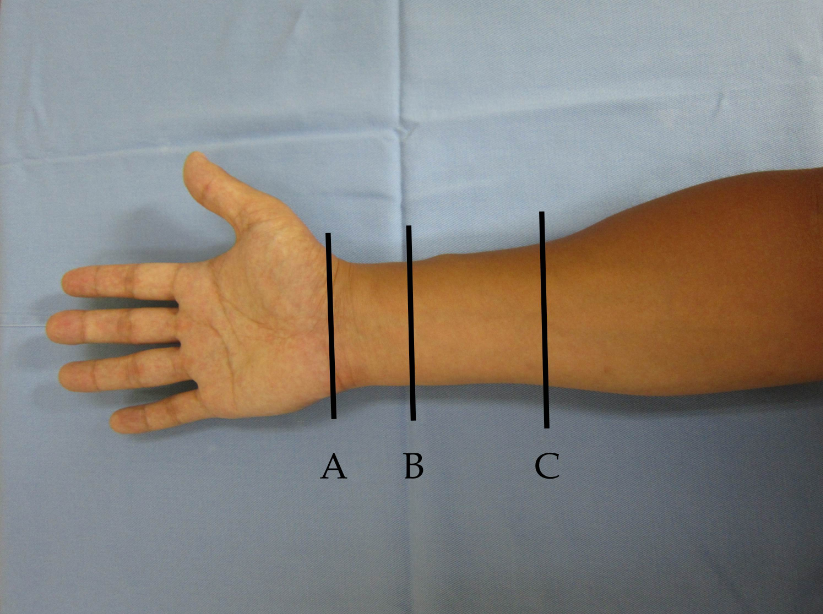 Figure 1 Demonstration of probe location at the forearm. The cross sectional area of the median nerve was measured (A) level with the pisiform bone (B) level with the proximal third of the pronator quadratus and (C) level with a point 12 cm proximal to the pisiform bone.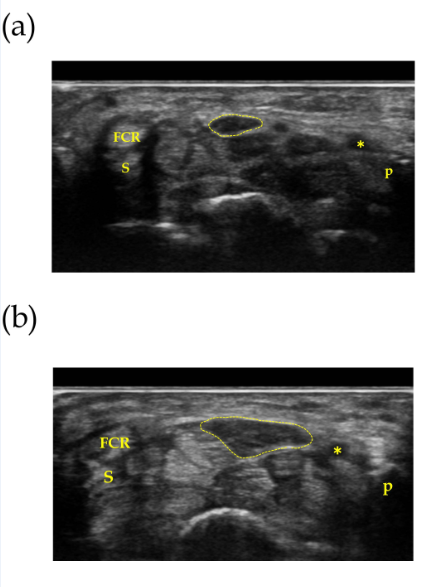 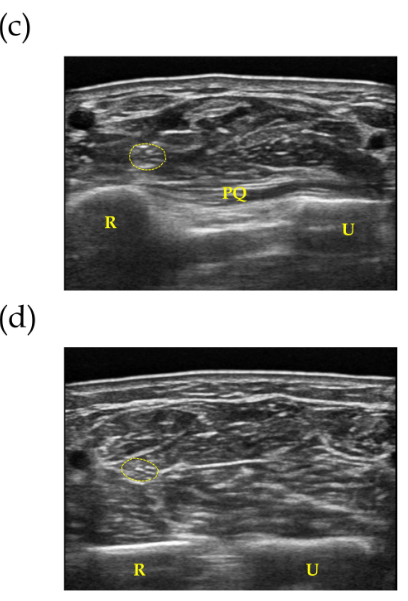 Figure 2 Transverse images in a 79-year-old female with carpal tunnel syndrome. A: A conventional grey scale sonographic image shows the cross-sectional area of the median nerve (CSA) corresponding to the circle in the normal side with an area of 8 mm2 at the level of the pisiform bone; B: CSA in the carpal tunnel syndrome (CTS) side shows 21 mm2 at pisiform bone level; C: CSA in the CTS side shows 7 mm2  at the proximal third of the pronator quadratus level; D: CSA in the CTS side shows 6 mm2  at a point 12 cm proximal to the pisiform bone. In this case, the calculated “delta CSA” and “CSA ratio” were 14 mm2 and 3.5, respectively. *: Ulnar artery; FCR: Flexor carpi radialis; P: Pisiform bone; S: Scaphoid bone; PQ: Pronator quadratus muscle; R: Radius; U: Ulnar.Table 1 Summary of previous studies reporting the diagnostic value of the median nerve cross-sectional area in carpal tunnel syndromeCSA: Cross-sectional area; CTS: Carpal tunnel syndrome; AUC: Area under curve; NA: Not available.Table 2 Summary of studies reporting the diagnostic value of the delta cross-sectional area of the median nerve for carpal tunnel syndromeCSA: Cross-sectional area; CTS: Carpal tunnel syndrome; AUC: Area under curve.Table 3 Summary of studies reporting the diagnostic value of the cross-sectional area ratio of the median nerve for carpal tunnel syndromeCSA: Cross-sectional area; CTS: Carpal tunnel syndrome; AUC: Area under curve; NA: Not available.Table 4 Summary of studies reporting the diagnostic accuracy for carpal tunnel syndrome of the median nerve elasticity determined using sonoelastographyCTS: Carpal tunnel syndrome; AUC: Area under curve; NA: Not available.Ref.CSA cut-off (mm2)CTS wristsControl wristsLocationSensitivity (%)Specificity (%)AUCDuncan et al[47]910268Pisiform8297NALee et al[48]1510056Scaphoid tuberosity and the pisiform8896NASarría et al[26]116442Hook of hamate7557NASwen et al[49]106320Pisiform7063NANakamichi and Tachibana[50]12414408Mean location of the proximal, mid and distal tunnel6797NAWong et al[51]9.83535Tunnel inlet89830.91Kele et al[52]1111055Tunnel inlet7498NAAltinok et al[53]94040Pisiform6593NAEl Miedany et al[54]1096156Tunnel inlet98100NAKeleş et al[55]9.33540Middle carpal tunnel80760.833Ziswiler et al[56]107823The largest CSA82870.89Mallouhi et al[57]11172noneMaximal CSA in the carpal tunnel9147NAWiesler et al[58]114486The distal wrist crease9184NANaranjo et al[59]9.78025Tunnel inlet86480.78Kaymak et al[60]123438Pisiform88660.84Kwon et al[61]10.74141Tunnel inlet66630.75Pinilla et al[62]6.54030Tunnel inlet89.593NASernik et al[28]104063Pisiform8592.1NAVisser et al[63]10265137Tunnel inlet78910.90Ashraf et al[64]9.37080Middle carpal tuunel8077.50.796Klauser et al[18]1210093Maximal CSA in the carpal tunnel94950.9896Pastare et al[65]997noneTunnel inlet621000.842Mohammadi et al[66]8.513232Tunnel inlet9798NAGhasemi-Esfe et al[29]10.58549Pisiform6994NARoll e et al[19]10.38383Pisiform80.490.60.899Kang et al[23]9.511038Distal wrist crease96920.988Ulaşli et al[67]10.59548Maximal CSA in the carpal tunnel91810.934Fowler et al[42]105530Pisiform8990NAKantarci et al[35]9.56036Tunnel inlet6091.70.844Miyamoto et al[37]114344Pisiform82750.85Ooi et al[68]9.89530Pisiform92900.95Ref.delta CSA cut-off (mm2)CTS wristsControl wristsLocationSensitivity (%)Specificity (%)AUCKlauser et al[18]210093Maximal CSA in the carpal tunnel/proximal third of the pronator quadratus991000.9988Roll et al[19]4.168383Pisiform/6 cm proximal to the distal wrist crease82.487.50.886Tajika et al[20]25081Pisiform/distal radioulnar joint100990.996Ref.CSA ratio cut-offCTS wristsControl wristsLocationSensitivity (%)Specificity (%)AUCHobson-Webb et al[21] 1.44418Distal wrist crease/12 cm proximal in the forearm100NANAVisser et al[22]2265137Tunnel inlet/forearm69900.83Roll et al[19]1.708383Pisiform/6 cm proximal to the distal wrist crease80.481.20.842Kang et al[23]1.3411038Distal wrist crease/12 cm proximal in the forearm99.91000.988Mhoon et al[24]1.419250Distal wrist crease/12 cm proximal in the forearm97280.789Fu et al[25]1.34644Tunnel inlet/outlet91930.98Ref.Type of sonoelastographyCTS wristsControl wristsLocationSensitivity (%)Specificity (%)AUCOrman et al[36]Compression7445Pisiform-scaphoid8454NAMiyamoto et al[37]Compression4344Pisiform-scaphoid82680.78Kantarci et al[35]Shear wave6036Tunnel inlet93.388.90.956